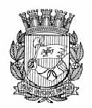 Publicado no D.O.C. São Paulo, 230, Ano 60, Quarta-feira.16 de dezembro de 2015Gabinete do Prefeito, Pág. 01TÍTULO DE NOMEAÇÃO 103, DE 15 DE DEZEMBRODE 2015FERNANDO HADDAD, Prefeito do Município de São Paulo,usando das atribuições que lhe são conferidas por lei,RESOLVE:Nomear o senhor JOÃO PAULO NEMOTO SABINO DE FREITAS,RG 9407750-IIPM/BA, para exercer o cargo de Chefe deGabinete, símbolo CHG, do Gabinete do Secretário, da SecretariaMunicipal da Pessoa com Deficiência e Mobilidade Reduzida,constante do Decreto 54.157/2013.PREFEITURA DO MUNICÍPIO DE SÃO PAULO, aos 15 dedezembro de 2015, 462° da fundação de São Paulo.FERNANDO HADDAD, PrefeitoSecretarias, Pág.04PORTARIA 1904, DE 15 DE DEZEMBRO DE2015FRANCISCO MACENA DA SILVA, Secretário do GovernoMunicipal, no uso da competência que lhe foi conferida peloDecreto 53.692, de 8.1.2013,RESOLVE:EXONERARSECRETARIA MUNICIPAL DO DESENVOLVIMENTO, TRABALHOE EMPREENDEDORISMO1- LEANDRO COSTA CUERBAS, RF 809.935.9, do cargode Chefe de Seção Técnica, Ref. DAS-10, da Seção Técnica deControle Sanitário de Alimentos Manipulados, da Supervisãodas Divisões de Controle de Abastecimento, da Coordenadoriade Segurança Alimentar e Nutricional, da Secretaria Municipaldo Desenvolvimento, Trabalho e Empreendedorismo, constantedo Decreto 54.888/14.2- NATÁLIA SANTOS ALCALÁ, RF 822.133.2, do cargo deEncarregado de Setor II, Ref. DAI-05, do Setor de Expediente ePessoal, da Supervisão das Divisões de Controle de Abastecimento,da Coordenadoria de Segurança Alimentar e Nutricional,da Secretaria Municipal do Desenvolvimento, Trabalho e Empreendedorismo,constante dos Decretos 54.888/14 e 56.399/15.3- CAMILA ALEXANDRINO ROCHA, RF 822.691.1, do cargode Assistente de Microcrédito II, Ref. DAI-06, do Gabinete doSecretário, da Secretaria Municipal do Desenvolvimento, Trabalhoe Empreendedorismo, constante do Decreto 53.819/13.4- SILVANA MARTINS COSTA, RG 25.447.476-7, do cargode Assessor Técnico II, Ref. DAS-12, da Assessoria de Comunicação,do Gabinete do Diretor Geral, da Fundação Paulistanade Educação, Tecnologia e Cultura, da Secretaria Municipal doDesenvolvimento, Trabalho e Empreendedorismo, constante daLei 16.115/15 e do Decreto 56.071/15.SECRETARIA DO GOVERNO MUNICIPAL, aos 15 de dezembrode 2015.FRANCISCO MACENA DA SILVA, Secretário do GovernoMunicipalSecretarias, Pág.05TÍTULO DE NOMEAÇÃO 998, DE 15 DE DEZEMBRODE 2015FRANCISCO MACENA DA SILVA, Secretário do GovernoMunicipal, no uso da competência que lhe foi conferida peloDecreto 53.692, de 8.1.2013,RESOLVE:NOMEARSECRETARIA MUNICIPAL DO DESENVOLVIMENTO, TRABALHOE EMPREENDEDORISMO1- LEANDRO COSTA CUERBAS, RF 809.935.9, para exercero cargo de Supervisor Técnico II, Ref. DAS-12, da Supervisão deCadastro e Controle de Feiras, Feirantes e Artesãos, da Coordenadoriade Segurança Alimentar e Nutricional, da SecretariaMunicipal do Desenvolvimento, Trabalho e Empreendedorismo,constante do Decreto 54.888/14.2- NATÁLIA SANTOS ALCALÁ, RF 822.133.2, para exercer ocargo de Chefe de Seção Técnica, Ref. DAS-10, da Seção Técnicade Controle Sanitário de Alimentos Manipulados, da Supervisãodas Divisões de Controle de Abastecimento, da Coordenadoriade Segurança Alimentar e Nutricional, da Secretaria Municipaldo Desenvolvimento, Trabalho e Empreendedorismo, constantedo Decreto 54.888/14.3- RICARDO AUGUSTO PEGO, RG 17.537.697-SSP/SP, paraexercer o cargo de Encarregado de Setor II, Ref. DAI-05, doSetor de Expediente e Pessoal, da Supervisão das Divisões deControle de Abastecimento, da Coordenadoria de SegurançaAlimentar e Nutricional, da Secretaria Municipal do Desenvolvimento,Trabalho e Empreendedorismo, constante dos Decretos54.888/14 e 56.399/15.4- CAMILA ALEXANDRINO ROCHA, RF 822.691.1, paraexercer o cargo de Assistente de Microcrédito IV, Ref. DAS-09, do Gabinete do Secretário, da Secretaria Municipal doDesenvolvimento, Trabalho e Empreendedorismo, constante doDecreto 53.819/13.5- VIVIANE LOPES DE OLIVEIRA SOUSA, RG 35.913.598-5-SSP/SP, para exercer o cargo de Assistente de Microcrédito II,Ref. DAI-06, do Gabinete do Secretário, da Secretaria Municipaldo Desenvolvimento, Trabalho e Empreendedorismo, constantedo Decreto 53.819/13.SILVANA MARTINS COSTA, RG 25.447.476-7, para exercero cargo de Chefe de Assessoria Técnica, Ref. DAS-14, daAssessoria de Comunicação, do Gabinete do Diretor Geral, daFundação Paulistana de Educação, Tecnologia e Cultura, daSecretaria Municipal do Desenvolvimento, Trabalho e Empreendedorismo,constante da Lei 16.115/15 e do Decreto 56.071/15.7- ROGER FRANCISCO BORGES, RF 800.650.4, para exercero cargo de Chefe de Assessoria Jurídica, Ref. DAS-14, daAssessoria Jurídica, do Gabinete do Secretário, da SecretariaMunicipal do Desenvolvimento, Trabalho e Empreendedorismo,constante do anexo I, tabela “A”, do Decreto 50.995/09.SECRETARIA DO GOVERNO MUNICIPAL, aos 15 de dezembrode 2015.FRANCISCO MACENA DA SILVA, Secretário do GovernoMunicipaSecretarias, Pág. 06DESENVOLVIMENTO,TRABALHOE EMPREENDEDORISMOFUNDAÇÃO PAULISTANA DE EDUCAÇÃOE TECNOLOGIAPORTARIA 17/FUNDAÇÃO PAULISTANA/2015DIOGO JAMRA TSUKUMO, Diretor Geral da FUNDAÇÃOPAULISTANA DE EDUCAÇÃO, TECNOLOGIA E CULTURA, nouso das competências que lhe foram atribuídas por lei, nostermos do inciso I do art. 14 da Lei nº 16.115, de 9 de janeirode 2015, ECONSIDERANDO o parágrafo único do artigo 1º do DecretoMunicipal nº 56.669 de 1º de dezembro de 2015, que trata dainstituição de Grupos Internos de Controle da Dengue, febrede Chikungunya e febre pelo vírus Zika nos órgãos e entidadesda Administração Municipal Direta e Indireta, com o objetivode adotar providências para o controle do Aedes Aegypti nasedificações em que se localizam, RESOLVE:Art. 1º – Designar os servidores abaixo para compor o GrupoInterno de Controle do Aedes Aegypti no âmbito da EscolaTécnica de Saúde Prof. Makiguti:a) Ana Paula de Godoy Carmargo RG 21833926-4;b) Daniela Fernandes RG 27994028-2;c) Tiago Possato Medeiros RG 46 680276-6Art. 2º – Designar os servidores abaixo para compor o GrupoInterno de Controle do Aedes Aegypti no âmbito do Centrode Formação Cultural Cidade Tiradentes:a) Viviane Coutinho Aguiar - RG 29.281.035-0b) Emerson Renan Carneiro Garcia - RG 46.638.733-7c) Diego Freitas Ribeiro - RG 44.857.693-4Art. 3º - O Grupo Interno, conforme art. 2° do Decreto56.669 de 1º de dezembro de 2015 terão as seguintes atribuições:I - vistoriar regularmente as áreas externas e internas daedificação para verificar a presença de recipientes que possamservir de criadouros para o Aedes Aegypti e, neste caso, adotarou providenciar de imediato, práticas capazes de impedir a procriaçãodo mosquito, como a proteção, destruição, destinaçãoadequada ou a inviabilização dos recipientes;II - distribuir e afixar folhetos informativos nos quadros deavisos do prédio;III - orientar os servidores da unidade sobre as providênciaspara a prevenção e eliminação dos criadouros;IV - adotar todas as providências necessárias para a eliminaçãodefinitiva dos criadouros encontrados nas edificações.Art. 4º - Esta Portaria entrará em vigor na data de suaPublicação.Licitações, Pág.126DESENVOLVIMENTO,TRABALHOE EMPREENDEDORISMOGABINETE DO SECRETÁRIODESPACHO DA SECRETÁRIA ADJUNTA2014-0.303.340-0SDTE - Pregão Eletrônico para aquisição de diversos mobiliários-cozinha experimental Banco de Alimentos. I – Noexercício da competência que me foi atribuída pela Portaria040/2013/SDTE-GAB, à vista dos elementos de convicção constantesno presente, especialmente a Ata da Sessão Públicado Pregão Eletrônico, que ora acolho, firmado pelo Pregoeiroe Equipe de Apoio, nos termos do que dispõe a Portaria nº103/2015-SDTE-GABINETE, HOMOLOGO a adjudicação procedidano PREGÃO ELETRÔNICO Nº 010/SDTE/2015 – tipoMenor Preço por Item, que objetivou a contratação de empresapara aquisição de diversos mobiliários para compor a cozinhaexperimental, conforme as condições constantes do ANEXO Ido EDITAL, em favor da vencedora do certame, à empresa TECMAC OFFICE CENTER LTDA EPP, inscrita no CNPJ/MF sob o nº04.806.552/0001-42, no valor total de R$ 67.900,00 (sessentae sete mil e novecentos reais). II – Dessa forma, AUTORIZO aemissão da respectiva Nota de Empenho, nos termos do DecretoMunicipal n° 55.839/2015, que fixa normas referentes àexecução orçamentária e financeira para o exercício de 2015,que onerará a seguinte dotação orçamentária: 30.10.08.605.3011.4.301.4.4.90.52.00.00 e 30.10.11.334.3019.8.100.4.4.90.52.00.00 do presente exercício financeiro.III - Em atendimento a Portaria nº 043/2013/SDTE/Gab. eDecreto Municipal 54.873/2014, designo os servidores ElianaMartins Pinto Santoni RF nº 809.949-9 para atuar como Gestore Natália dos Santos Alcalá RF 822.133-2 para gestora substituta;Larissa Azevedo Souza - RF nº 812.758-1 para atuar comofiscal e Márcia Cristina Soares da Silva RFnº 812.761-1 paraatuar como Fiscal substitutaEXTRATOS2014-0.324.419-3TERMO DE CONTRATO N. 012/2015/SDTE. Ata de RP 026/SIURB/14Contratante: Prefeitura do Município de São Paulo, por intermédioda Secretaria Municipal do Desenvolvimento, Trabalhoe Empreendedorismo – SDTE.Contratada: TEMAFE ENGENHARIA E CONSTRUÇÕES LTDAObjeto: Execução de serviços gerais de manutenção noMercado Municipal de São Miguel Paulista.Vigência: 90 (noventa) dias contados da expedição daOrdem de Serviços.Data da assinatura: 08 de dezembro de 2015.Valor estimado: R$ 557.483,67 (quinhentos e cinquenta esete mil, quatrocentos e oitenta e três reais e sessenta e setecentavos).Dotação orçamentaria: 30.10.08.605.3011.7.000.4.4.90.39.00.00.Signatários: Artur Henrique da Silva Santos, pela contratante;Silvio Roberto da Silva, pela contratada.2013-0.183.507-91° TERMO DE ADITAMENTO AO CONTRATO Nº 005/2014/SDTE.Contratante: Secretaria Municipal do Desenvolvimento,Trabalho e Empreendedorismo – SDTE.Contratada: Telefônica Brasil S/A.Objeto: Prorrogação Contratual.Dotação: 30.10.11.334.3019.8.090.3.3.90.39.00.00Valor estimado: R$ 25.809,72 (vinte e cinco mil, oitocentose nove reais e setenta e dois centavos).Vigência: 12 (doze) meses a partir de 28/11/2015.Data da assinatura: 27/11/2015.Signatários: Artur Henrique da Silva Santos, pela SDTE eCarlos Eduardo Cipolotti Spedo, pela contratada.